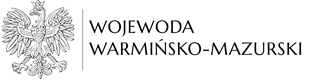 Wojewoda Warmińsko-Mazurski ogłasza otwarty konkurs ofert dla podmiotów uprawnionych działających w obszarze pomocy i integracji społecznej na realizację zadań publicznych w 2024 roku.Na podstawie art. 25 ust. 1 ustawy z dnia 12 marca 2004 r. o pomocy społecznej (Dz. U. z 2023 r. poz. 901, z późn. zm.), art. 13 ustawy z dnia 24 kwietnia 2003 r. o działalności pożytku publicznego i o wolontariacie (Dz. U. z 2023 r. poz. 571) oraz art. 151 ustawy z dnia 27 sierpnia 2009 r. o finansach publicznych (Dz. U. z 2023 r. poz. 1270, z późn. zm.), zgodnie z Programem współpracy Wojewody Warmińsko-Mazurskiego w 2024 roku z organizacjami pozarządowymi oraz z podmiotami, o których mowa w art. 3 ust. 3 ustawy z dnia 24 kwietnia 2003 r. o działalności pożytku publicznego i o wolontariacie, Wojewoda Warmińsko-Mazurski ogłasza otwarty konkurs ofert i zaprasza podmioty uprawnione do składania wniosków na wsparcie finansowe projektów z zakresu pomocy społecznej oraz podaje do wiadomości procedurę składania ofert.Podmioty uprawnione do składania wniosków:Organizacje pozarządowe w rozumieniu art. 3 ust. 2 oraz podmioty wymienione w art. 3 ust. 3 ustawy o działalności pożytku publicznego i o wolontariacie z dnia 24 kwietnia 2003 r., prowadzące działalność statutową w zakresie pomocy społecznej na terenie województwa warmińsko-mazurskiego lub na rzecz jego mieszkańców.Rodzaj zadanie:„Kompleksowe wsparcie dla osób i rodzin w trudnej sytuacji życiowej, w tym dotkniętych dysfunkcją i kryzysem – edycja 2024”Realizacja poprzez:profesjonalną pomoc edukacyjną i terapeutyczną,warsztaty edukacyjne/grupy edukacyjno-terapeutyczne dla dzieci i osób dorosłych, mające na celu m.in. wzmocnienie więzi w rodzinie i doskonalenie umiejętności wychowawczych rodziców, sprzyjające korygowaniu postaw aspołecznych wśród dzieci i młodzieży,rozwój zainteresowań, promocję zdrowego stylu życia, jako profilaktyki uzależnień i zachowań agresywnych wśród dzieci i młodzieży.interwencję kryzysową, w tym pomoc psychologiczną dla osób, rodzin i społeczności w kryzysie.Wysokość środków publicznych przeznaczonych na realizację przedmiotowego zadania:Maksymalna wielkość środków przeznaczonych przez Wojewodę Warmińsko-Mazurskiego na wykonanie zadań objętych konkursem wynosi 450 000,00 zł.  Wojewoda zastrzega sobie możliwość zmiany wysokości środków, o których mowa powyżej.Zasady i kryteria przyznawania dotacji:Postępowanie konkursowe odbywać się będzie zgodnie z trybem przeprowadzania otwartego konkursu ofert na podstawie art. 13 ustawy o działalności pożytku publicznego i o wolontariacie z dnia 24 kwietnia 2003 r.Oferta konkursowa powinna być sporządzona według wzoru stanowiącego załącznik do Rozporządzenia Ministra Rodziny, Pracy i Polityki Społecznej z dnia 29 października 2018 r. w sprawie wzorów ofert i ramowych wzorów umów dotyczących realizacji zadań publicznych oraz wzorów sprawozdań z wykonania tych zadań (Dz. U. z 2018 r. poz. 2057).Wnioskowana dotacja (w pełnych złotych) nie może być wyższa niż  35 000,00 zł (w przypadku podmiotów działających krócej niż 1 rok  5 000,00 zł). Wymagany udział wkładu własnego w realizacji zadania nie może być niższy niż 10%. 
W ramach wymaganego 10% udziału wkładu własnego, kwotę minimum 50% wymaganego minimalnego wkładu własnego, powinny stanowić środki finansowe, którymi dysponuje podmiot uprawniony (własne lub pochodzące z innych źródeł publicznych). W ramach wymaganego 10% udziału wkładu własnego, maksimum 50% wymaganego minimalnego wkładu, może stanowić wkład pozafinansowy, np. wkład osobowy rozumiany jako praca społeczna członków i wolontariuszy, liczona w wysokości max. 50,00 zł za godzinę pracy. Wnioski nie mogą obejmować wydatków wyszczególnionych w części V pkt 3 oraz zadań z zakresu ustalania uprawnień do świadczeń, w tym: przeprowadzania rodzinnych wywiadów środowiskowych, opłacania składek na ubezpieczenie społeczne i zdrowotne, wypłat świadczeń pieniężnych.Środki pozyskane w ramach konkursu na określone zadanie nie mogą być wykorzystane na realizację innego zadania finansowanego ze środków pochodzących z budżetu Wojewody Warmińsko-Mazurskiego.Podmioty uprawnione do składania wniosków mogą złożyć maksymalnie 1 projekt w ramach przedmiotowego konkursu. Jeżeli bezpośrednim realizatorem zadania jest oddział terenowy podmiotu, to oferent może złożyć ofertę na każdy z oddziałów. W ramach przyznanej przez Wojewodę Warmińsko-Mazurskiego dotacji rozliczane będą wydatki związane z realizacją projektu ponoszone od dnia 1 kwietnia 2024 r. do dnia 31 grudnia 2024 r.Złożenie oferty na wsparcie finansowe projektu nie jest równoznaczne z zapewnieniem przyznania dotacji lub przyznaniem dotacji we wnioskowanej wysokości.Oferty, które nie spełniają wymagań formalnych pozostaną bez rozpatrzenia.Oferty spełniające wszystkie wymagania formalne i merytoryczne, które uzyskają pozytywną opinię Komisji opiniującej oferty składane przez podmioty uprawnione ubiegające się o dotacje z budżetu Wojewody Warmińsko-Mazurskiego na realizację zadań z zakresu pomocy społecznej, zwanej dalej „Komisją opiniującą”, otrzymają dofinansowanie kosztów kwalifikowanych proporcjonalnie do limitu środków przeznaczonych na przedmiotowy konkurs, jednak nie więcej niż 35 000,00 zł (w przypadku podmiotów działających krócej niż 1 rok 5 000,00 zł) z zastrzeżeniem ewentualnych dodatkowych kryteriów, które wraz z wynikami otwartego konkursu ofert zostaną podane do wiadomości publicznej w terminie 3 dni roboczych od dnia podpisania przez Wojewodę Warmińsko-Mazurskiego dokumentu dotyczącego rozstrzygnięcia konkursu.Decyzja Komisji opiniującej, po uzyskaniu akceptacji Wojewody Warmińsko-Mazurskiego, jest decyzją ostateczną, od której nie służy odwołanie.Wydatki kwalifikowane i niekwalifikowane:Wydatki kwalifikowane:Koszty bezpośrednie projektu (koszty realizacji działań), o ile mają odzwierciedlenie w części opisowej oferty:zakup materiałów niezbędnych do realizacji projektu,zatrudnienie personelu merytorycznego niezbędnego do realizacji zadań (w tym m.in. specjalistów i terapeutów),zabezpieczenie bieżącego utrzymania placówek realizujących projekt (m. in. czynsz za lokal), 
pod warunkiem, że jest w nich bezpośrednio realizowany projekt, a koszty są uzasadnione w opisie zadania,zakup na potrzeby realizacji projektu środków ochrony osobistej, higienicznych i do dezynfekcji,inne koszty wynikające z tematyki projektu związane z właściwą realizacją projektu, o ile zostaną merytorycznie uzasadnione przez oferenta.Koszty pośrednie projektu (koszty administracyjne), o ile mają odzwierciedlenie w części opisowej oferty, wynoszące max. 10% kosztów całkowitych na realizację projektu, w tym: wynagrodzenie osób koordynujących wykonywanie zadań w ramach projektu,wynagrodzenie obsługi księgowej związanej z wykonywaniem zadań w ramach projektu,wydatki związane z utrzymaniem lokalu podmiotu uprawnionego i zakupem materiałów biurowych niezbędne do obsługi administracyjno-księgowej projektu,koszty promocji projektu, w tym związane z wypełnieniem obowiązku informacyjnego,pozostałe koszty związane z obsługą projektu, o ile zostaną uzasadnione przez oferenta.Dofinansowanie kosztów pośrednich z dotacji wynosi maksymalnie 10% dotacji planowanej na projekt.Dokonywanie przesunięć w zakresie wydatków ponoszonych w ramach wnioskowanej dotacjiW przypadku otrzymania dofinansowania, dopuszcza się dokonywanie w trakcie realizacji zadania przesunięć pomiędzy poszczególnymi pozycjami kosztów określonymi w kalkulacji przewidywanych kosztów, w wielkościach i na zasadach określonych w umowie.Wydatki niekwalifikowane: zadania i zakupy inwestycyjne,zakup nieruchomości,koszty prowadzenia działalności gospodarczej,koszty działalności politycznej i religijnej,wydatki na zakup środków trwałych (tj. wydatki powyżej 10 tys. zł),koszty imprez o charakterze rozrywkowym: lokalnych festynów, zabaw, biesiad,koszty realizacji zadania poza okresem obowiązywania umowy, w szczególności: spłata zaległych zobowiązań finansowych, wynikających z bieżącej, statutowej działalności organizacji,zakup sprzętu komputerowego oraz RTV, AGD i mebli,podatek od towarów i usług (VAT), jeśli podatek ten może zostać odliczony w  oparciu o ustawę z dnia 11 marca 2004 r. o podatku od towarów i usług (Dz. U. z 2023 r. poz. 1570, z późn. zm.),inne nieuzasadnione w części opisowej projektu poszczególne pozycje kalkulacji kosztów.Tryb,  terminarz i kryteria wyboru ofert:Wojewoda Warmińsko-Mazurski ogłasza otwarty konkurs ofert dla podmiotów uprawnionych, prowadzących działalność w zakresie pomocy społecznej na internetowej stronie BIP Warmińsko-Mazurskiego Urzędu Wojewódzkiego w Olsztynie: https://www.gov.pl/web/uw-warminsko-mazurski – zakładka „ZAŁATW SPRAWĘ” - „Współpraca Wojewody z organizacjami pozarządowymi” – „Konkursy” - „Rok 2024” –  „Kompleksowe wsparcie (KW 2024)” oraz na tablicy ogłoszeń tut. Urzędu.Konkurs ofert odbywa się z uwzględnieniem zasady pomocniczości, efektywności, uczciwej konkurencji i jawności.Uprawnione podmioty mogą złożyć oferty konkursowe w formie:papierowej*,** (wraz ze wszystkimi załącznikami wymienionymi w pkt. 4) w kopercie opisanej: Konkurs „Kompleksowe wsparcie dla osób i rodzin w trudnej sytuacji życiowej, w tym dotkniętych dysfunkcją i kryzysem – edycja 2024”, na adres:Wydział Polityki SpołecznejWarmińsko-Mazurski Urząd WojewódzkiAl. Marszałka J. Piłsudskiego 7/910-575 Olsztyn*  wymagane jest przesłanie e-mailem (w terminie składania ofert) wersji edytowalnej formularza oferty z załącznikiem nr 1 „Kalkulacja przewidywanych kosztów KW 2024”, ze wskazaną w tytule wiadomości skróconą nazwą Podmiotu składającego ofertę oraz symbolem konkursu – „KW 2024” na adres e-mail: jan.kosiorek@uw.olsztyn.pl** Oferty składane osobiście należy złożyć w opisanej jak wyżej kopercie w Punktach Obsługi Klienta tut. Urzędu. lubza pomocą e-PUAP*** z symbolem konkursu „KW 2024” w tytule korespondencji na adres: /WMURZADWOJ/skrytka lub /WMURZADWOJ/SkrytkaESP (ofertę wraz ze wszystkimi załącznikami wymienionymi w pkt. 4. Podpisane elektronicznie dokumenty winny być opatrzone wzornikami pieczęci imiennych złożonymi pod formularzem oferty oraz wypełnionymi załącznikami. *** Wymagane jest przesłanie również wersji edytowalnej formularza oferty z załącznikiem nr 1 „Kalkulacja przewidywanych kosztów KW 2024”Wymagana dokumentacja: formularz oferty wypełniony prawidłowo i kompletnie oraz podpisany przez osoby uprawnione do reprezentowania Oferenta,kalkulacja przewidywanych kosztów KW 2024 (kosztorys ze względu na rodzaj kosztów), zgodnie z załącznikiem nr 1 (do pobrania w formie arkusza kalkulacyjnego Excel pod tekstem konkursu na stronie https://www.gov.pl/web/uw-warminsko-mazurski – zakładka „ZAŁATW SPRAWĘ” – „Współpraca Wojewody z organizacjami pozarządowymi” – „Konkursy” - „Rok 2024” –  „Kompleksowe wsparcie dla osób i rodzin w trudnej sytuacji życiowej, w tym dotkniętych dysfunkcją i kryzysem – edycja 2024”,aktualna wersja Statutu organizacji/Regulaminu działalności,co najmniej dwie różne rekomendacje dotyczące działalności/zrealizowanych projektów, w tym jedna z samorządu,ewentualne pełnomocnictwa niezbędne do reprezentowania podmiotu,oświadczenie Oferenta dot. zasad udziału w konkursie, zgodnie z załącznikiem nr 2 (do pobrania pod tekstem konkursu),oświadczenie w sprawie kwalifikowalności VAT, podpisane przez osobę/osoby upoważnione do reprezentowania Oferenta, stanowiące załącznik nr 3 do niniejszego ogłoszenia (do pobrania pod tekstem konkursu),kopia aktualnego odpisu z Krajowego Rejestru Sądowego (KRS)/innego rejestru/ewidencji/dekretu kościelnego (odpis musi być zgodny z aktualnym stanem faktycznym i prawnym, niezależnie od tego, kiedy został wydany). Wszystkie wymagane załączniki w formie papierowej muszą być oryginałami lub kopiami poświadczonymi za zgodność z oryginałem (wyjątek: wydruk KRS ze strony internetowej Ministerstwa Sprawiedliwości).Termin składania ofert określa się do dnia 14 maja 2024 r. (o dotrzymaniu terminu decyduje data wpływu do tut. Urzędu), wszelkie uzupełnienia i korekty możliwe są jedynie do dnia składania ofert.  Złożone oferty nie podlegają uzupełnieniu ani korekcie po upływie terminu ich składania określonego w pkt. 6. Warunkiem rozpatrzenia oferty konkursowej jest przedłożenie prawidłowo i czytelnie wypełnionego formularza oferty o dotację wraz ze wszystkimi wymaganymi załącznikami (wymagane jest również przesłanie edytowalnej wersji elektronicznej oferty z załącznikiem nr 1 na wskazany adres e-mail 
lub za pomocą e-PUAP). Oferty sporządzone wadliwie lub niekompletne, co do wymaganego zestawu dokumentów, bądź informacji lub opinii, jak również oferty dotyczące udzielenia dotacji na działania wykraczające poza określone zadania, nie będą rozpatrywane ze względów formalnych. 
Kalkulacja kosztów realizacji przedstawionego zadania oraz wysokość oczekiwanej dotacji powinna zostać sporządzona i przedstawiona w sposób wiarygodny i uwzględniający istniejące realia, bez błędów rachunkowych.Wydział Polityki Społecznej Warmińsko-Mazurskiego Urzędu Wojewódzkiego w Olsztynie przeprowadza wstępną ocenę formalną wszystkich ofert konkursowych.Za spełniającą wymogi formalne uznaje się ofertę:złożoną na obowiązującym druku, w formie i terminie wskazanym w ogłoszeniu,złożoną przez podmioty uprawnione, których cele statutowe obejmują prowadzenie działalności w zakresie pomocy społecznej, o których mowa w art. 25 ustawy z dnia 12 marca 2004 r. o pomocy społecznej,wskazującą do realizacji zadania mieszczące się w działalności statutowej organizacji, zgodnie z terminem, zakresem i opisem zawartym w ogłoszeniu konkursowym, określającą wysokość wnioskowanej dotacji nie przekraczającej maksymalnej kwoty dofinansowania na poszczególny rodzaj zadań lub ofertę, wskazane w ogłoszeniu konkursowym, zawierającą wszystkie wymagane załączniki wskazane dla oferty (w tym edytowalną wersję elektroniczną formularza oferty z załącznikiem nr 1 przesłaną w terminie składania ofert na wskazany adres e-mail lub za pomocą e-PUAP), podpisaną i opieczętowaną wraz z załącznikami przez osoby uprawnione (w przypadku oferty złożonej za pomocą e-PUAP podpis kwalifikowany winien być zgodny ze wzornikami pieczęci wstawionymi na złożonych dokumentach),spełniającą finansowe proporcje udziału i rodzaju wkładu własnego oraz kosztów pośrednich, wskazanych w ogłoszeniu konkursowym.Dokumentacja konkursowa zostanie przygotowana do zaopiniowania przez Komisję opiniującą.Komisja opiniująca dokona ostatecznej oceny formalnej i merytorycznej oraz podziału środków finansowych do wyczerpania kwoty programowej.Komisja opiniująca przedłoży Wojewodzie Warmińsko-Mazurskiemu propozycję podziału dotacji przyjętą na posiedzeniu komisji celem ostatecznej akceptacji.Rozstrzygnięcie konkursu nastąpi w terminie do dnia 7 czerwca 2024 r. Wyniki otwartego konkursu ofert zostaną podane do wiadomości publicznej w terminie 3 dni roboczych od dnia podpisania przez Wojewodę Warmińsko-Mazurskiego dokumentu dotyczącego rozstrzygnięcia konkursu.Wojewoda Warmińsko-Mazurski zastrzega sobie możliwość zmiany terminu rozstrzygnięcia konkursu.Wyniki otwartego konkursu ofert zostaną podane do wiadomości publicznej i zamieszczone na internetowej stronie BIP Warmińsko-Mazurskiego Urzędu Wojewódzkiego w Olsztynie: (https://www.gov.pl/web/uw-warminsko-mazurski – zakładka „ZAŁATW SPRAWĘ” - „Współpraca Wojewody z organizacjami pozarządowymi” – „Konkursy” - „Rok 2024” –  „Wyniki konkursu KW 2024”) oraz na tablicy ogłoszeń tut. Urzędu. Poza ww. sposobem podania wyników konkursu, Wojewoda Warmińsko-Mazurski nie będzie w żaden inny sposób informował organizacji o wyborze poszczególnych ofert.Oferent, w terminie 7 dni od podania wyników konkursu, w przypadku przyznania dotacji z budżetu Wojewody, zobowiązany jest przed zawarciem umowy do złożenia:oświadczenia o przyjęciu dotacji wraz z wykazem osób reprezentujących podmiot uprawniony przy podpisaniu umowy z Wojewodą Warmińsko-Mazurskim oraz ze wskazaniem numeru posiadanego przez organizację rachunku bankowego, na który zostaną przekazane przyznane środki finansowe (załącznik nr 4),zaktualizowanej kalkulacji przewidywanych kosztów realizacji zadania w przypadku przyznania dotacji w wysokości niższej niż wnioskowana w ofercie (załącznik nr 5),zaktualizowanego harmonogramu oraz opisu działań w zakresie realizacji zadania publicznego w przypadku przyznania dotacji w wysokości niższej niż wnioskowana w ofercie (załącznik nr 6).Oferent ww. dokumenty przedkłada do tutejszego Urzędu w formie papierowej (w tym obligatoryjnie w edytowalnej wersji elektronicznej na adres e-mail: jan.kosiorek@uw.olsztyn.pl) lub za pomocą platformy e-PUAP (w tym również w wersji edytowalnej). Niezłożenie wymaganych dokumentów w wyznaczonym terminie, skutkowało będzie niepodpisaniem umowy. W przypadku niepodpisania umowy z ww. przyczyn Oferent nie może dochodzić żadnych roszczeń. Z wybranymi w drodze konkursu podmiotami uprawnionymi, które złożyły dokumenty określone w pkt 16,  zostaną niezwłocznie podpisane umowy o wsparcie realizacji zadania publicznego.Do czasu otrzymania środków finansowych z dotacji, co nastąpi po podpisaniu umowy, podmiot uprawniony powinien realizować projekt korzystając ze środków własnych.Informacja dotycząca zrealizowanych przez Warmińsko-Mazurski Urząd Wojewódzki w Olsztynie otwartych konkursów ofert z zakresu zadań z pomocy społecznej w obszarze kompleksowe wsparcie dla osób i rodzin w trudnej sytuacji życiowej, w tym dotkniętych dysfunkcją i kryzysem, z uwzględnieniem wysokości przekazanych dotacji:W roku 2023 Wojewoda Warmińsko-Mazurski ogłosił 1 konkurs pn. „Kompleksowe wsparcie dla osób i rodzin w trudnej sytuacji życiowej, w tym dotkniętych dysfunkcją i kryzysem – edycja 2023” dla podmiotów uprawnionych ubiegających się o dotację na realizację zadań z zakresu pomocy społecznej. W ramach konkursu, na realizację 15 projektów, rozdysponowano środki z budżetu Wojewody Warmińsko-Mazurskiego w wysokości 450 000,00 zł, w tym w ramach rozdziału:•	85295 § 2810 –   31 917,00 zł (fundacje), z przeznaczeniem na realizację 1 projektu,•	85295 § 2820 – 337 550,00 zł (stowarzyszenia), z przeznaczeniem na realizację 11 projektów,•	85295 § 2830 –   80 533,00 zł (podmioty kościelne) z przeznaczeniem na realizację 3 projektów.Wszelkie dodatkowe informacje można uzyskać w siedzibie Warmińsko-Mazurskiego Urzędu Wojewódzkiego w Olsztynie, Al. Marszałka J. Piłsudskiego 7/9.Telefon do kontaktu w sprawach ogłoszonego konkursu:  89 52 32 633.WOJEWODAWARMIŃSKO-MAZURSKIRadosław Król15 kwietnia 2024 r.